Kurz pro doktorandy							LS 2017/2018 na FS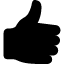 Ústřední knihovna ČVUT pořádá s doporučením proděkanů a prorektora pro vědu a výzkumkurz pro doktorandy „Informace pro vědu a výzkum“Obsah kurzu: elektronické databáze vědeckých informací, získávání plných textů vědeckých článků, nadstavbové služby knihoven, technické normy a patenty, elektronické informační zdroje k hodnocení vědy a výzkumu, volně přístupné zdroje pro vědu, vědecké publikování, citování a citační manažery, sdílení. Více na: http://knihovna.cvut.cz/cs/seminare-a-vyuka/vyuka/kurz-pro-doktorandy Kurz se otevírá ve dvou formách, vyberte si:1) Přímá výukaKurz trvá 10 týdnů a je zakončen osvědčením o absolvování kurzu po splnění všech podmínek (účast alespoň na 75 % přednášek a odevzdání všech zadaných úloh hodnocených nejméně 75 body ze 100). Učí se v počítačové učebně. Termín kurzu na FS: 6. března 2018 – 22. května 2018Čas v rozvrhu: úterý 12.30 – 14:00Místo konání na FS: učebna 207 (FS, blok A1, 2. patro), Dejvice, Technická 4Přihlašovací formulář: http://knihovna.cvut.cz/cs/seminare-a-vyuka/vyuka/kurz-pro-doktorandy Přihlášení studenti dostanou e-mailem pokyny před zahájením výuky.2) E-learningJe alternativou výše uvedeného kurzu pro doktorandy z fakult, kde se kurz jako přímá výuka neotevírá, a pro ty studenty, kteří nenajdou čas ve vypsaných termínech kurzu v přímé výuce. Kurz trvá 10 týdnů a je zakončen osvědčením o absolvování kurzu a získáním certifikátu ve formě digitálního odznaku po splnění podmínek: splnění všech testů a odevzdání všech zadaných úkolů s hodnocením alespoň 75 bodů ze 100 za každý úkol.Termín zahájení nejbližšího E-kurzu: 15. března 2018, ukončení 17. května 2018Přihlašovací formulář: http://knihovna.cvut.cz/cs/seminare-a-vyuka/vyuka/e-learning Přihlášení studenti dostanou před zahájením kurzu e-mailem pokyny ke studiu a k přihlášení do výukového prostředí Moodle. PhDr. Ludmila Tichá, garant kurzu